==========================================================  ҠАРАР                               			       ПОСТАНОВЛЕНИЕ18 февраль 2019 й.                                      № 22                	           18 февраля 2019 г.О реализации проектов по комплексному благоустройству дворовых территорий сельского поселения Бурибаевский сельсовет муниципального района Хайбуллинский район Республики Башкортостан «Башкирские дворики»На основании Жилищного кодекса Российской Федерации, Федерального закона от 06.10.2003 № 131-ФЗ «Об общих принципах организации местного самоуправления в Российской Федерации», в соответствии с постановлением Правительства Республики Башкортостан от 13.02.2019 № 69 «О реализации проектов по комплексному благоустройству дворовых территорий муниципальных образований Республики Башкортостан «Башкирские дворики»,постановлением Администрации муниципального района Хайбуллинский район Республики Башкортостан от 15.02.2019 №158 «О реализации проектов по комплексному благоустройству дворовых территорий муниципального района Хайбуллинский район Республики Башкортостан «Башкирские дворики», администрация сельского поселения Бурибаевский  сельсовет муниципального района Хайбуллинский район Республики Башкортостан постановляет:Утвердить прилагаемые:Порядок проведения конкурсного отбора проектов по комплексному благоустройству дворовых территорий сельского поселения Бурибаевский  сельсовет муниципального района Хайбуллинский район Республики Башкортостан «Башкирские дворики» (приложение № 1).Положение об общественной комиссии по вопросам реализации проектов по комплексному благоустройству дворовых территорий сельского поселения Бурибаевский сельсовет муниципального района Хайбуллинский район Республики Башкортостан «Башкирские дворики» (приложение № 2).Состав общественной комиссии по вопросам реализации проектов по комплексному благоустройству дворовых территорий сельского поселения Бурибаевский  сельсовет муниципального района Хайбуллинский район Республики Башкортостан «Башкирские дворики» (приложение № 3).Настоящее постановление подлежит размещению на официальном сайте администрации сельского поселения Бурибаевский сельсовет муниципального района Хайбуллинский район Республики Башкортостан в сети «Интернет» и вступает в силу после его официального обнародования на информационном стенде в здании администрации сельского поселения Бурибаевский  сельсовет муниципального района Хайбуллинский район Республики Башкортостан.Контроль за исполнением настоящего постановления оставляю за собой.Глава сельского поселенияБурибаевский  сельсовет  Э.И.АндрееваПриложение №1 к постановлению администрации сельского поселенияБурибаевский  сельсоветмуниципального районаХайбуллинский районРеспублики Башкортостанот «18» февраля 2019 г. № 22Порядок проведения конкурсного отбора по проектам комплексного благоустройства дворовых территорий сельского поселения Бурибаевский  сельсовет муниципального района Хайбуллинский район Республики Башкортостан «Башкирские дворики»Общие положенияНастоящий Порядок устанавливает правила организации и проведения конкурсного отбора проектов по комплексному благоустройству дворовых территорий сельского поселения Бурибаевский  сельсовет муниципального района Хайбуллинский район Республики Башкортостан «Башкирские дворики», на условиях софинансирования из бюджета Республики Башкортостан, бюджета сельского поселения Бурибаевский сельсовет муниципального района Хайбуллинский район Республики Башкортостан и внебюджетных источников финансирования (средств населения).Под дворовыми территориями многоквартирных домов понимается совокупность территорий, прилегающих к многоквартирным домам, с расположенными на них объектами, предназначенными для обслуживания и эксплуатации таких домов, и элементами благоустройства этих территорий, в том числе парковками (парковочными местами), тротуарами и автомобильными дорогами, образующими проезды к территориям, прилегающим к многоквартирным домам.Перечень видов работ по комплексному благоустройству дворовых территорий многоквартирных домов, на которые направляются субсидии, включает в себя: асфальтирование дворовых проездов; устройство парковочных пространств; устройство (ремонт) тротуаров; установку или замену бордюрного камня; освещение дворовых территорий; установку детских и спортивных площадок с безопасным резиновым покрытием; дополнительное освещение (при необходимости) детской и спортивной площадок; ограждение, в том числе детской и спортивной площадок; озеленение; установку информационного стенда; устройство зон отдыха (скамейки, урны); установку контейнерных площадок (без контейнеров); установку малых архитектурных форм; обустройство систем видеонаблюдения во дворе и иные виды работ.Участниками конкурсного отбора проектов являются собственники многоквартирных домов, избравшие советы многоквартирных домов, органы территориального общественного самоуправления, товарищества собственников жилья, жилищные или иные специализированные потребительские кооперативы.Конкурсный отбор проектов осуществляется общественной комиссией по вопросам реализации проектов по комплексному благоустройству дворовых территорий сельского поселения Бурибаевский сельсовет муниципального района Хайбуллинский район Республики Башкортостан «Башкирские дворики» (далее - Общественная комиссия).Целями конкурсного отбора проектов являются:вовлечение населения в процессы местного самоуправления;развитие механизмов инициативного бюджетирования;благоустройство дворовых территорий.Организатор конкурсного отбора проектов осуществляет:- публикацию на официальном сайте в информационно-телекоммуникационной сети «Интернет» (далее - официальный сайт) извещения о начале приема заявок;прием и регистрацию заявок в течение не менее 10 календарных дней со дня опубликования извещения о начале приема заявок;назначение даты заседания Общественной комиссии по проведению конкурсного отбора проектов;размещение на официальном сайте решений Общественной комиссии.Информационное сообщение о проведении конкурсного отбора проектов должно содержать следующую информацию:а)	наименование и адрес Организатора конкурсного отбора;б)	адрес, дату, время начала и окончания приема заявок;в)	состав документации, представляемой на конкурсный отбор проекта, и требования к ее оформлению;г)	контактные данные.К конкурсному отбору допускаются проекты, направленные на решение вопросов местного значения, предусматривающие реализацию работ по благоустройству дворовых территорий МКД, указанных в п. 1.3 Порядка.Условия участия в конкурсном отборе проектов:1)	виды планируемых работ по благоустройству дворовой территории МКД соответствуют п. 1.3 Порядка, а их стоимость - условиям пункта 1.11. Порядка;общим собранием собственников помещений МКД приняты следующие решения:об избрании Председателя и Секретаря общего собрания;об избрании членов счётной комиссии общего собрания;об участии в конкурсном отборе проектов по благоустройству дворовых территорий;об утверждении видов работ по благоустройству дворовых территорий;о доле финансового участия заинтересованных лиц в проекте по благоустройству дворовой территории, в процентах от суммы субсидии;о порядке и софинансирования собственниками помещений МКД по благоустройству дворовых территорий;о выборе лица, уполномоченного действовать от имени собственников помещений МКД с правом подачи заявки на участие в Отборе, согласования дизайн-проекта, участия в контроле за выполнением работ по благоустройству дворовой территории МКД, при приемке выполненных работ, при подписании соответствующих документов в ходе реализации Программы.Финансовое обеспечение проектов по благоустройству дворовых территорий МКД осуществляется за счет трех источников: за счёт субсидии бюджета Республики Башкортостан – 94%, из бюджета сельского поселения – 5%, из внебюджетных источников финансирования (средств населения) - 1%.Дворовая территория МКД не подлежит участию в конкурсном отборе в случае признания МКД, расположенного на дворовой территории, аварийным и подлежащим сносу.Порядок подачи и рассмотрения заявок участников конкурсного отбора проектов по благоустройству дворовых территорий многоквартирных домовУчастник конкурсного отбора проектов по благоустройству дворовых территорий МКД или лицо, уполномоченное действовать от имени собственников помещений МКД, формирует комплект документов в соответствии с подпунктом 1.10 пункта 1 настоящего Порядка.В случае если в одной дворовой территории находятся несколько МКД может быть подана одна заявка на участие в конкурсном отборе проектов по благоустройству дворовых территорий МКД с приложением протоколов общих собраний собственников по всем домам, относящимся к данной дворовой территории.Организатор конкурсного отбора регистрирует заявки на участие в конкурсном отборе проектов благоустройства дворовых территорий МКД в день их поступления в порядке очередности поступления. На заявке на участие в конкурсном отборе проставляется отметка о получении с указанием даты и времени. Все поданные на конкурсный отбор заявки направляются в Общественную комиссию.Участник конкурсного отбора проектов по благоустройству дворовых территорий МКД в праве отозвать свою заявку и отказаться отконкурсного отбора, не позднее даты окончания приема заявок.Заявки на участие в конкурсном отборе, поступившие после окончания срока приема заявок, не рассматриваются.Конкурсный отбор проектов по благоустройству дворовых территорий проводится Общественной комиссией.Общественная комиссия в течение 10 рабочих дней со дня получения заявки осуществляет оценку проектов благоустройства дворовых территорий МКД. Оценка заявок осуществляется исходя из даты предоставления таких заявок и полноты предоставленных документов. Конкурсный отбор признается несостоявшимся в случаях, если:отклонены все заявки на участие в конкурсном отборе;не подано ни одной заявки на участие в конкурсном отборе.На основании результатов оценки проектов, Общественной комиссией формируется Адресный перечень проектов благоустройства дворовых территорий МКД (далее - Адресный перечень).По результатам конкурсного отбора проектов благоустройства дворовых территорий МКД Общественной комиссией составляется итоговый протокол, которым утверждается Адресный перечень проектов благоустройства дворовых территорий МКД, реализуемых на территории городского округа город Сибай Республики Башкортостан.Итоговый протокол подписывается всеми присутствовавшими на заседании членами Общественной комиссии, утверждается председателем Общественной комиссии и публикуется на официальном сайте администрации сельского поселения Бурибаевский  сельсовет муниципального района Хайбуллинский район Республики Башкортостан в течение трёх рабочих дней со дня его утверждения.Утвержденный Адресный перечень содержит сведения об адресе объекта благоустройства, стоимости работ по благоустройству дворовой территории, с разбивкой по бюджетам: бюджет Республики Башкортостан, бюджет сельского поселения Бурибаевский  сельсовет муниципального района Хайбуллинский район Республики Башкортостан и внебюджетным источникам (средства населения).Определение поставщиков (подрядчиков, исполнителей) по благоустройству дворовых территорий МКД, включенных в Адресный перечень, производится в соответствии с Федеральным законом от 05.04.2013г. N44-ФЗ «О контрактной системе в сфере закупок товаров, работ, услуг для обеспечения государственных и муниципальных нужд».Получателем субсидии, а также Заказчиком, уполномоченным осуществлять закупки товаров, работ, услуг в соответствии с законодательством о контрактной системе в сфере закупок товаров, работ, услуг для реализации проектов благоустройства дворовых территорий, включенных в Адресный перечень, является администрация сельского поселения Бурибаевский сельсовет муниципального района Хайбуллинский район Республики Башкортостан. В случае необходимости, Заказчик осуществляет проведение проверки достоверности определения сметной стоимости работ по благоустройству дворовой территории.Финансовое обеспечение реализации проектов по благоустройству дворовых территорий МКДФинансовое обеспечение проектов по благоустройству дворовых территорий МКД осуществляется за счёт предоставления субсидий из бюджета Республики Башкортостан – 94%, софинансирования из бюджета сельского поселения – 5% и из внебюджетных источников (средств населения) - 1%.Решение о доле финансового участия принимается заинтересованными лицами, подтверждаемое протоколом собрания собственников помещений МКД.Порядок софинансирования работ по благоустройству за счет средств собственников помещений в МКД определяется на общем собрании собственников помещений в МКД и вносится в протокол общего собрания.Ведение учета поступающих средств в разрезе МКД, дворовые территории которых подлежат благоустройству, осуществляется администрацией сельского поселения Бурибаевский сельсовет муниципального района Хайбуллинский район Республики Башкортостан.По результатам конкурсного отбора на выполнение работ по проектам комплексного благоустройства дворовых территорий сельского поселения Бурибаевский сельсовет муниципального района Хайбуллинский район Республики Башкортостан «Башкирские дворики»определяется сумма софинансирования из бюджета сельского поселения и  вкладов населения.В случае экономии средств, сложившейся по итогам проведения получателем субсидий процедур, связанных с осуществлением закупок товаров, работ, услуг в соответствии с законодательством о контрактной системе в сфере закупок товаров, работ, услуг для обеспечения государственных и муниципальных нужд, в пределах Адресного перечня на соответствующий год, высвободившийся объем средств, определенный пропорционально внесенному вкладу, подлежит возврату в бюджет муниципального района Хайбуллинский район Республики Башкортостан.Порядок расходования финансовых средствОплата по контрактам, заключенным администрацией сельского поселения Бурибаевский сельсовет муниципального района Хайбуллинский район Республики Башкортостан по результатам конкурсных процедур по выбору подрядных организаций на выполнение работ по благоустройству дворовых территорий МКД, включенных в Адресный перечень, за счет финансового обеспечения из бюджетов Республики Башкортостан, сельского поселения  Бурибаевский сельсовет муниципального района Хайбуллинский район Республики Башкортостан, вкладов населения производится на основании актов о приемке выполненных работ (форма КС-2) и справок о стоимости выполненных работ (форма КС-3).В соответствии с Национальным стандартом Российской Федерации, утвержденным и введенным в действие Приказом Федерального агентства по техническому регулированию и метрологии от 24.06.2013г. № 182-ст «Оборудование и покрытие детских игровых площадок» и Национальным стандартом Российской Федерации, утвержденным и введенным в действие Приказом Федерального агентства по техническому регулированию и метрологии от 28.10.2013г. № 1284-ст «Оборудование детских спортивных площадок» оборудование детской и (или) спортивной площадки и антитравмирующее резиновое покрытие должно быть сертифицировано на безопасность продукции и иметь паспорт на каждый элемент детского игрового и (или) спортивного оборудования.Организация контроляПоказателями результативности и эффективности использования субсидий является обеспечение 100% реализации проектов по благоустройству дворовых территорий МКД, предусмотренных основным разделом Адресного перечня, в пределах выделенных объемов финансирования.Ответственность за результативность, целевое использование средств субсидий и средств населения, достоверность представляемых документов возлагается на администрацию сельского поселения  Бурибаевский сельсовет муниципального района Хайбуллинский район Республики Башкортостан.Управляющийделами Администрации					З.Р.ИбрагимоваПриложение № 2к постановлению администрации сельского поселенияБурибаевский сельсоветмуниципального районаХайбуллинский районРеспублики Башкортостанот «18» февраля  2019 г. № 22Положение об общественной комиссии по вопросам реализации проектов по комплексному благоустройству дворовых территорий сельского поселения Бурибаевский  сельсовет муниципального района Хайбуллинский район Республики Башкортостан «Башкирские дворики»Общие положенияНастоящее положение об общественной комиссии по вопросам реализации проектов по комплексному благоустройству дворовых территорий сельского поселения Бурибаевский сельсовет муниципального района Хайбуллинский район Республики Башкортостан «Башкирские дворики» (далее – Положение, Общественная комиссия) определяет основные задачи, функции, полномочия и порядок работы Общественной комиссии.В своей деятельности Общественная комиссия руководствуется действующим законодательством Российской Федерации, Республики Башкортостан, нормативными правовыми актами органа местного самоуправления, а также настоящим Положением.Основной задачей Общественной комиссии является проведение конкурсного отбора проектов по благоустройству дворовых территорий МКД, расположенных на территории сельского поселения Бурибаевский сельсовет муниципального района Хайбуллинский район Республики Башкортостан, также осуществления контроля и координации реализации муниципальной программы.Общественная комиссия создаётся администрацией сельского поселения Бурибаевский сельсовет муниципального района Хайбуллинский район Республики Башкортостан.Состав Общественной комиссии утверждается постановлением главы администрации сельского поселения Бурибаевский сельсовет муниципального района Хайбуллинский район Республики Башкортостан.Руководство Общественной комиссией осуществляет председатель комиссии, а в его отсутствие - заместитель председателя комиссии.В состав Общественной комиссии включаются депутаты Совета сельского поселения Бурибаевский сельсовет муниципального района Хайбуллинский район Республики Башкортостан (по согласованию), представители администрации сельского поселения Бурибаевский сельсовет муниципального района Хайбуллинский район Республики Башкортостан, представители политических партий, общественных организаций, расположенных на территории сельского поселения Бурибаевский сельсовет муниципального района Хайбуллинский район Республики Башкортостан (по согласованию), а также предприятий и учреждений сельского поселения Бурибаевский сельсовет муниципального района Хайбуллинский район Республики Башкортостан (по согласованию).Решения Общественной комиссии оформляются протоколом заседания и утверждается председателем Общественной комиссии. Не допускается заполнение протокола заседания Общественной комиссии карандашом и внесение в него исправлений. Протокол заседания Общественной комиссии ведет секретарь комиссии.Функции Общественной комиссии.Общественная комиссия для выполнения возложенных задач выполняет следующие функции:принимает конкурсные заявки;ведёт журнал учёта заявок;ведет учет и хранение представленных на конкурсный отбор проектов;проводит конкурсный отбор проектов по благоустройству дворовых территорий в соответствии с настоящим Порядком;по результатам конкурса формирует Адресный перечень по комплексному благоустройству дворовых территорий сельского поселения Бурибаевский сельсовет муниципального района Хайбуллинский район Республики Башкортостан.Полномочия Общественной комиссииДля организации своей деятельности Общественная комиссия вправе:- запрашивать у должностных лиц управляющих организаций и руководителей структурных подразделений администрации по комплексному благоустройству дворовых территорий сельского поселения Бурибаевский сельсовет муниципального района Хайбуллинский район Республики Башкортостан материалы и заключения, необходимые для получения всесторонней и достоверной информации о проектах по благоустройству дворовых территорий, планируемых к рассмотрению на заседании;- привлекать к своей деятельности экспертов и специалистов в той или иной области знаний, представителей предприятий и организаций по комплексному благоустройству дворовых территорий сельского поселения Бурибаевский сельсовет муниципального района Хайбуллинский район Республики Башкортостан (по согласованию).Порядок работы Общественной комиссии.Общественная комиссия по отбору проектов дворовых территорий многоквартирных домов создается в администрации сельского поселения Бурибаевский сельсовет муниципального района Хайбуллинский район Республики Башкортостан в целях проведения конкурсного отбора проектов по благоустройству дворовых территорий сельского поселения Бурибаевский  сельсовет муниципального района Хайбуллинский район Республики Башкортостан.Общественная комиссия осуществляет свою деятельность в соответствии с настоящим Положением.Состав Общественная комиссии определяется в соответствии с п. 1.7. Положения.Заседания Общественная комиссии проводятся по мере необходимости.Заседание Общественной комиссии правомочно, если на нем присутствует более 50 процентов общего числа ее членов. Каждый член комиссии имеет один голос.Решения Общественной комиссии принимаются простым большинством голосов ее членов, принявших участие в заседании. При равенстве голосов голос председателя комиссии является решающим.Общественная комиссия рассматривает представленные заявки, оценивает проекты исходя из даты предоставления таких заявок и полноты предоставленных документов.По результатам конкурсного отбора проектов благоустройства дворовых территорий многоквартирных домов Общественной комиссией составляется итоговый протокол, которым утверждается Адресный перечень проектов благоустройства дворовых территорий многоквартирных домов, реализуемых на территории сельского поселения Бурибаевский сельсовет муниципального района Хайбуллинский район Республики Башкортостан.Утвержденный Адресный перечень содержит сведения об участнике конкурсного отбора, адресе объекта благоустройства, стоимости работ по благоустройству дворовой территории, с разбивкой по бюджетам: бюджет Республики Башкортостан, бюджет сельского поселения Бурибаевский сельсовет муниципального района Хайбуллинский район Республики Башкортостан и внебюджетным источникам (средства населения).Управляющийделами Администрации							З.Р.ИбрагимоваПриложение № 3к постановлению администрации сельского поселенияБурибаевский сельсоветмуниципального районаХайбуллинский районРеспублики Башкортостанот «18» февраля 2019 г. № 22Состав общественной комиссии по вопросам реализации проектов по комплексному благоустройству дворовых территорий сельского поселения Бурибаевский сельсовет муниципального района Хайбуллинский район Республики Башкортостан «Башкирские дворики»Председатель:Андреева Эльвира Ильдаровна – глава сельского поселения Бурибаевский 	сельсовет муниципального района Хайбуллинский район Республики 	Башкортостан  Заместитель председателя:Хайдарова Альфия Салимьяновна -заместитель главы администрации 	сельского поселения Бурибаевский сельсовет муниципального района 	Хайбуллинский район Республики Башкортостан  Секретарь комиссии:Ибрагимова Зиля Раисовна – управляющий делами  администрации  	сельского поселения Бурибаевский сельсовет муниципального района 	Хайбуллинский район Республики Башкортостан  Члены комиссии:	Каримов Азат Сайфуллович–начальник отдела архитектуры, 	строительства и жизнеобеспечения администрации муниципального района 	Хайбуллинский район Республики БашкортостанРачилина Татьяна Ивановна  – директор УК «Бурибаевское ЖКХ»;Тарасова Татьяна Александровна – депутат Совета сельского поселения 	Бурибаевский сельсовет;Меркулов Виктор Александрович –  председатель Совета ветеранов села 	Бурибай;Байгужин Ильфат Ришатович -  руководитель  управления труда, кадров 	и социальных вопросов АО «Бурибаевский ГОК»;	Кульбаева Рамзия Ибрагимовна -  директор сельского дома культуры с.Бурибай.Управляющийделами Администрации							З.Р.ИбрагимоваБашҡортостан РеспубликаһыХәйбулла районымуниципаль районыныңБүребай ауыл Советыауыл биләмәһеХакимиәте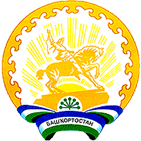 Администрациясельского поселенияБурибаевский  сельсоветмуниципального районаХайбуллинский районРеспублики Башкортостан